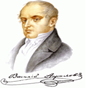 СРЕДНО  УЧИЛИЩЕ „ВАСИЛ  АПРИЛОВ”град Долна Митрополия, общ.Долна  Митрополия, обл.Плевен, ул.”Трети март” № 29 ател./факс: 06552/20-79 , тел. 06552/23-42 , e-mail: vasil_aprilov@abv.bg, web: sou-dm.infoГрафикза провеждане на изпити за определяне на годишна оценка по учебен предмет в самостоятелна форма на обучениеЯнуарска изпитна сесия2023/2024 учебна годинаМЯСТО НА ПРОВЕЖДАНЕ НА ИЗПИТИТЕ: За учениците от IX, X и XI клас:   Зала № 1 – Място с видеонаблюдение -  III етаж – 12 работни места – за писмен изпитЗа учениците от V и  VII клас:   Зала № 2 - Място с видеонаблюдение - III етаж, стая № 305 - 9 работни места – за писмен изпитЗала № 3 - Място с видеонаблюдение  - I  етаж, компютърен кабинет – 12 работни места – за практически изпитНАЧАЛЕН ЧАС НА ИЗПИТИТЕ: 13.30 часа№ по редДАТАУЧЕБЕН ПРЕДМЕТ1.04.01.2024Български език и литература ООП2.05.01.2024Английски език ООП2.05.01.2024Руски език ООП3.08.01.2024Математика ООП4.09.01.2024Компютърно моделиране и информационни технологии ООП4.09.01.2024Информационни технологии ООП4.09.01.2024Гражданско образование ООП5.10.01.2024История и цивилизации ООПЧЕ по професията-Английски език ОПП5.10.01.2024История и цивилизации ООПЧЕ по професията-Английски език ОПП6.11.01.2024География и икономика ООП6.11.01.2024Отр.ПП Цифрова схемотехника-теория7.12.01.2024Човекът и природата ООП7.12.01.2024Биология и здравно образование ООП7.12.01.2024Отр.ПП Схемотехника - УП8.15.01.2024Музика ООП8.15.01.2024Руски език ООП8.15.01.2024СПП Компютърни архитектури-теория9.16.01.2024Изобразително изкуство ООП9.16.01.2024Икономика ОПП9.16.01.2024СПП Запомнящи и периферни устройства-теория10.17.01.2024Технологии и предприемачество 10.17.01.2024Руски език ООП10.17.01.2024Отр.ПП Аналогова схемотехника-теория10.17.01.2024СПП Операционни системи-теория11.18.01.2024Физическо възпитание и спорт12.19.01.2024ИУЧ Български език и литература12.19.01.2024Философия12.19.01.2024СПП Компютърни мрежи-теория13.22.01.2024ИУЧ Математика13.22.01.2024ОПП Здравословни и безопасни условия на труд13.22.01.2024Отр.ПП Електротехника и градивни елементи УП13.22.01.2024СПП Програмиране-теория14.23.01.2024Физика и астрономия ООП14.23.01.2024СПП Компютърни архитектури УП15.24.01.2024Химия и опазване на околната среда ООП15.24.01.2024СПП Запомнящи и периферни устройства УП16.25.01.2024Отр.ПП Градивни елементи-теория16.25.01.2024Отр.ПП Схемотехника УП16.25.01.2024СПП Операционни системи УП17.26.01.2024Отр.ПП Техническо чертане и документиране-теория17.26.01.2024РПП Аналогова схемотехника-изчисляване и реализиране на усилвател УП17.26.01.2024СПП Компютърни мрежи УП18.29.01.2024РПП Здравословни и безопасни условия на труд-безопасност на работа и хигиена-теория18.29.01.2024РПП Компютърни архитектури-процесори, памети, дънни платки-теория19.30.01.2024РПП Градивни елементи-изграждане и функциониране-теория20.31.01.2024РПП Електротехника-аналогови схеми-теория21.01.02.2024РПП Градивни елементи-компютърна архитектура-УП22.02.02.2024РПП Техническо чертане и документиране-програмни продукти УП